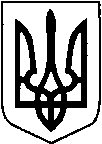 КИЇВСЬКА ОБЛАСТЬТЕТІЇВСЬКА МІСЬКА РАДАVІІІ СКЛИКАННЯП’ЯТА   СЕСІЯПРОЕКТ      Р І Ш Е Н Н Я
___________20_____р.                                   №   -5-VIIІ
Про затвердження проектів землеустрою, технічних документацій та передачу громадянам земельних ділянок у власність,які розташовані на території Тетіївської міської ради                  Розглянувши заяви громадян, розроблені ПП «Земля», ФОП Шамрай Д.В., ФОП Тарнавський В.А.  проекти землеустрою щодо відведення земельних ділянок у власність, технічні документації із землеустрою щодо встановлення (відновлення) меж земельної ділянки в натурі (на місцевості), на підставі рішення 25 сесії 7 скликання № 381 від 22.09.2017 року, керуючись пунктом 34 частиною 1 статті 26 Закону України «Про місцеве самоврядування в Україні», відповідно до статей 12,116,118,121,122,125,126,134,186-1, Земельного кодексу України, статтями 19, 25, 50, 55 Закону України «Про землеустрій», Закону України « Про державну реєстрацію речових прав на нерухоме майно та їх обтяжень» Тетіївська міська рада ВИРІШИЛА :      1.Затвердити розроблені ПП «Земля», ФОП Шамрай Д.В.,       ФОП Тарнавський  В.А. проекти землеустрою щодо  відведення      земельних ділянок у власність, технічні документації із землеустрою      щодо  встановлення (відновлення) меж земельних ділянок в натурі (на        місцевості), які  розташовані на території Тетіївської міської ради       - Закусило Максиму Олеговичу  м. Тетіїв  вул. Менделєєва, 67  площею  0,10  га  для будівництва та обслуговування житлового будинку,  господарських  будівель і споруд (присадибна ділянка), кадастровий  номер   3224610100:01:181:0039;       - Закусило Олегу Петровичу  м. Тетіїв вул. Менделєєва, 75 площею  0,10  га  для будівництва та обслуговування житлового будинку,  господарських  будівель і споруд (присадибна ділянка), кадастровий  номер   3224610100:01:181:0038;       - Загаєцькому  Ігорю  Андрійовичу  м. Тетіїв  вул. Кооперативна, 2 А,   площею, 0,10 га  для будівництва та обслуговування житлового будинку,  господарських  будівель і споруд (присадибна ділянка),  кадастровий  номер   3224610100:01:140:0060;        - Загаєцькому  Ігорю  Андрійовичу  м. Тетіїв  вул. Кооперативна, 2 А,   площею  0,0486  га  для   ведення  особистого селянського господарства, кадастровий  номер   3224610100:01:140:0061       - Матвіяшину Володимиру  Миколайовичу м. Тетіїв  пров. Мисливський, 5-Б,  площею  0,0024 га  для будівництва індивідуальних гаражів, кадастровий  номер   3224610100:01:099:0044;      -  Корнійчук   Наталії  Володимирівні   с. Високе   вул.Жовтнева  площею  0,8895 для ведення особистого селянського господарства,   кадастровий  номер  3224680801:01:036:0002;        -  Лазаренко  Тетяні Петрівні   с. Високе   вул.Жовтнева,59  площею        0,6160 га для ведення особистого селянського господарства,   кадастровий  номер  3224680801:01:032:0003;- Паламарчуку Юрію Володимировичу с. Горошків  вул. Молодіжна, 49 А       площею 0,25 га для будівництва та обслуговування житлового будинку, господарських будівель і споруд (присадибна ділянка),  кадастровий   номер 3224682001:01:004:0061;- Посмітюха Сергію  Володимировичу  с. Денихівка  вул. Шкільна, 76      площею 0,2020 га для будівництва та обслуговування житлового будинку, господарських будівель і споруд (присадибна ділянка),  кадастровий   номер 3224682400:03:014:0217;-  Самозван  Катерині Віталіївні  с. Денихівка  вул. Молодіжна, 31      площею 0,2020 га для будівництва та обслуговування житлового будинку, господарських будівель і споруд (присадибна ділянка),  кадастровий   номер 3224682401:01:026:0025;-  Самозван  Валентині Василівні  с. Денихівка  вул. Молодіжна, 19      площею 0,2496 га для будівництва та обслуговування житлового будинку, господарських будівель і споруд (присадибна ділянка),  кадастровий   номер 3224682401:01:026:0026;-   Касянчук Тетяні Олексіївні  с. Денихівка  вул. Шкільна, 55      площею 0,2003 га для будівництва та обслуговування житлового будинку, господарських будівель і споруд (присадибна ділянка),  кадастровий   номер 3224682400:03:014:0218;-   Касянчуку В’ячеславу Миколайовичу  с. Денихівка  вул. Шкільна, 57     площею 0,2003 га для будівництва та обслуговування житлового будинку, господарських будівель і споруд (присадибна ділянка),  кадастровий   номер 3224682400:03:014:0219;-  Бенівській   Уляні   Іриніївні  с. Дібрівка  вул.Дібрівська , б/н площею  0,1900 га  для ведення особистого селянського господарства,   кадастровий  номер  3224683200:05:006:0088;-  Лунгу  Ярославу Васильовичу  с. Дібрівка   площею  0,1500 га  для ведення особистого селянського господарства,   кадастровий  номер  3224683200:07:005:0040;-  Геращенко  Володимиру Михайловичу   с. Клюки  вул.Молодіжна, 7-А             площею 0,25 га для будівництва та обслуговування житлового будинку, господарських будівель і споруд (присадибна ділянка),  кадастровий   номер 3224684001:01:012:0011;-  Геращенко  Володимиру Михайловичу   с. Клюки  вул.Молодіжна, 7-А     площею 0,3401 га для ведення особистого селянського господарства,  кадастровий   номер 3224684001:01:012:0009;-Коржу  Андрію Васильовичу   с. Клюки  вул.Молодіжна, 7    площею 0,4421 га для ведення особистого селянського господарства,  кадастровий   номер 3224684001:01:012:0010;-  Шкарбан  Надії  Михайлівні   с. Ненадиха       площею  0,2160 га для ведення особистого селянського господарства,  кадастровий   номер 3224684800:03:011:0020;- Руденко Людмилі Олександрівні    с.Степове  вул.Слобідська,15площею 0,25 га для будівництва та обслуговування житлового будинку, господарських будівель і споруд (присадибна ділянка),  кадастровий   номер 3224687001:01:017:0014;- Руденко Людмилі Олександрівні   с.Степове  вул.Слобідська,15площею 0,1340 га, для ведення особистого селянського господарства,  кадастровий   номер 3224687001:01:017:0015;- Гаврилюк Галині Анатоліївні   с.П’ятигори     площею 0,2675 га, для ведення особистого селянського господарства,  кадастровий   номер 3224685301:01:004:0013;- Поліщук  Тетяні  Вікторівні  с. Тайниця       площею 0,4876 га  дляведення особистого селянського господарства   кадастровий   номер 3224687401:01:010:0038;- Поліщуку  Миколі Сергійовичу с. Тайниця       площею 0,7021 га  дляведення особистого селянського господарства   кадастровий   номер 3224687401:01:010:0037;- Перестюку Олексію Олексійовичу с. Тайниця       площею 0,4900 га  дляведення особистого селянського господарства   кадастровий   номер 3224687401:01:016:0012;- Гончаренку  Віктору Івановичу с. Перше Травня       площею 0,0612 га  для  ведення  індивідуального садівництва   кадастровий   номер 3224682602:05:001:0011;2. Передати у власність громадянам земельні ділянки, які розташовані на території Тетіївської міської ради за рахунок земель комунальної  власності       - Закусило Максиму Олеговичу  м. Тетіїв  вул. Менделєєва, 67  площею  0,10  га  для будівництва та обслуговування житлового будинку,  господарських  будівель і споруд (присадибна ділянка), кадастровий  номер   3224610100:01:181:0039;       - Закусило Олегу Петровичу  м. Тетіїв вул. Менделєєва, 75 площею  0,10  га  для будівництва та обслуговування житлового будинку,  господарських  будівель і споруд (присадибна ділянка), кадастровий  номер   3224610100:01:181:0038;       - Загаєцькому  Ігорю  Андрійовичу  м. Тетіїв  вул. Кооперативна, 2 А,   площею, 0,10 га  для будівництва та обслуговування житлового будинку,  господарських  будівель і споруд (присадибна ділянка),  кадастровий  номер   3224610100:01:140:0060;        - Загаєцькому  Ігорю  Андрійовичу  м. Тетіїв  вул. Кооперативна, 2 А,   площею  0,0486  га  для   ведення  особистого селянського господарства, кадастровий  номер   3224610100:01:140:0061       - Матвіяшину Володимиру  Миколайовичу м. Тетіїв  пров. Мисливський, 5-Б,  площею  0,0024 га  для будівництва індивідуальних гаражів, кадастровий  номер   3224610100:01:099:0044;      -  Корнійчук   Наталії  Володимирівні   с. Високе   вул.Жовтнева  площею  0,8895 для ведення особистого селянського господарства,   кадастровий  номер  3224680801:01:036:0002;        -  Лазаренко  Тетяні Петрівні   с. Високе   вул.Жовтнева,59  площею        0,6160 га для ведення особистого селянського господарства,   кадастровий  номер  3224680801:01:032:0003;- Паламарчуку Юрію Володимировичу с. Горошків  вул. Молодіжна, 49 А       площею 0,25 га для будівництва та обслуговування житлового будинку, господарських будівель і споруд (присадибна ділянка),  кадастровий   номер 3224682001:01:004:0061;- Посмітюха Сергію  Володимировичу  с. Денихівка  вул. Шкільна, 76      площею 0,2020 га для будівництва та обслуговування житлового будинку, господарських будівель і споруд (присадибна ділянка),  кадастровий   номер 3224682400:03:014:0217;-  Самозван  Катерині Віталіївні  с. Денихівка  вул. Молодіжна, 31      площею 0,2020 га для будівництва та обслуговування житлового будинку, господарських будівель і споруд (присадибна ділянка),  кадастровий   номер 3224682401:01:026:0025;-  Самозван  Валентині Василівні  с. Денихівка  вул. Молодіжна, 19      площею 0,2496 га для будівництва та обслуговування житлового будинку, господарських будівель і споруд (присадибна ділянка),  кадастровий   номер 3224682401:01:026:0026;-   Касянчук Тетяні Олексіївні  с. Денихівка  вул. Шкільна, 55      площею 0,2003 га для будівництва та обслуговування житлового будинку, господарських будівель і споруд (присадибна ділянка),  кадастровий   номер 3224682400:03:014:0218;-   Касянчуку В’ячеславу Миколайовичу  с. Денихівка  вул. Шкільна, 57     площею 0,2003 га для будівництва та обслуговування житлового будинку, господарських будівель і споруд (присадибна ділянка),  кадастровий   номер 3224682400:03:014:0219;-  Бенівській   Уляні   Іриніївні  с. Дібрівка  вул.Дібрівська , б/н площею  0,1900 га  для ведення особистого селянського господарства,   кадастровий  номер  3224683200:05:006:0088;-  Лунгу  Ярославу Васильовичу  с. Дібрівка   площею  0,1500 га  для ведення особистого селянського господарства,   кадастровий  номер  3224683200:07:005:0040;-  Геращенко  Володимиру Михайловичу   с. Клюки  вул.Молодіжна, 7-А             площею 0,25 га для будівництва та обслуговування житлового будинку, господарських будівель і споруд (присадибна ділянка),  кадастровий   номер 3224684001:01:012:0011;-  Геращенко  Володимиру Михайловичу   с. Клюки  вул.Молодіжна, 7-А     площею 0,3401 га для ведення особистого селянського господарства,  кадастровий   номер 3224684001:01:012:0009;-Коржу  Андрію Васильовичу   с. Клюки  вул.Молодіжна, 7    площею 0,4421 га для ведення особистого селянського господарства,  кадастровий   номер 3224684001:01:012:0010;-  Шкарбан  Надії  Михайлівні   с. Ненадиха       площею  0,2160 га для ведення особистого селянського господарства,  кадастровий   номер 3224684800:03:011:0020;- Руденко Людмилі Олександрівні    с.Степове  вул.Слобідська,15площею 0,25 га для будівництва та обслуговування житлового будинку, господарських будівель і споруд (присадибна ділянка),  кадастровий   номер 3224687001:01:017:0014;- Руденко Людмилі Олександрівні   с.Степове  вул.Слобідська,15площею 0,1340 га, для ведення особистого селянського господарства,  кадастровий   номер 3224687001:01:017:0015;- Гаврилюк Галині Анатоліївні   с.П’ятигори     площею 0,2675 га, для ведення особистого селянського господарства,  кадастровий   номер 3224685301:01:004:0013;- Поліщук  Тетяні  Вікторівні  с. Тайниця       площею 0,4876 га  дляведення особистого селянського господарства   кадастровий   номер 3224687401:01:010:0038;- Поліщуку  Миколі Сергійовичу с. Тайниця       площею 0,7021 га  дляведення особистого селянського господарства   кадастровий   номер 3224687401:01:010:0037;- Гончаренку  Віктору Івановичу с. Перше Травня       площею 0,0612 га  для  ведення  індивідуального садівництва   кадастровий   номер 3224682602:05:001:0011;3.Громадянам, яким передані у власність земельні ділянки, звернутися    до органів державної реєстрації.   4.Спеціалісту міської ради з земельних питань внести зміни в земельно-         кадастрову книгу по обліку земель та направити рішення в Тетіївське відділення Білоцерківської ОДПІ для внесення змін до даних по нарахуванню земельного податку.  5.Контроль за виконанням даного рішення покласти на постійну депутатську комісію з питань регулювання земельних відносин, архітектури, будівництва та охорони навколишнього середовища (голова Крамар О.А.)		Міський  голова                                                  Б.БАЛАГУРА     Начальник юридичного відділу                                                  Н. М. Складена